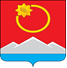 АДМИНИСТРАЦИЯ ТЕНЬКИНСКОГО МУНИЦИПАЛЬНОГО ОКРУГАМАГАДАНСКОЙ ОБЛАСТИП О С Т А Н О В Л Е Н И Е     17.11.2023 № 712-па               п. Усть-ОмчугНа  основании  Федерального  закона от 06 октября 2003 года № 131- ФЗ «Об общих принципах организации местного самоуправления в Российской Федерации», в соответствии с постановлением  Правительства Российской Федерации от 19 ноября 2014 года № 1221 «Об утверждении Правил присвоения, изменения и аннулирования адресов»,  постановлением администрации  Тенькинского городского округа Магаданской области от 01 сентября 2022 года № 305-па  «Об утверждении административного регламента предоставления муниципальной услуги «Присвоение адреса объекту адресации, изменение и аннулирование такого адреса», Уставом муниципального образования «Тенькинский муниципальный округ Магаданской области», администрация Тенькинского муниципального    округа Магаданской области п о с т а н о в л я е т:В связи с отсутствием кадастрового номера у объекта адресации: Российская Федерация, Магаданская область, муниципальный округ Тенькинский, поселок Омчак, улица Новая, дом 7, квартира 3, добавить данному объекту адресации кадастровый номер 49:06:020101:1400.В связи с отсутствием кадастрового номера у объекта адресации: Российская Федерация, Магаданская область, муниципальный округ Тенькинский, поселок Омчак, улица Новая, дом 7, квартира 19, добавить данному объекту адресации кадастровый номер 49:06:020101:1527.Считать утратившими силу постановление администрации Тенькинского муниципального округа Магаданской области от 07.11.2023 № 689-па «О редактировании данных адресных объектов».Контроль за исполнением настоящего постановления возложить на заместителя главы администрации Тенькинского муниципального округа Магаданской области по ЖКХ.Настоящее постановление вступает в силу с момента его официального опубликования (обнародования). И. о. главы Тенькинского муниципального округа                       Е. Ю. РеброваО редактировании данных адресных объектов